CUMHURİYET ANAOKULU OKUL- AİLE BİRLİĞİ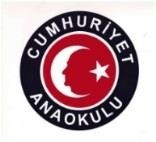 2021 YILI    GELİR-GİDER CETVELİEKİM KASIM ARALIKGELİRGİDERİşlem TipiÖdeme Miktarı (TL)PERSONELGiderleri0Okula Yapılan Yardımlar (Nakdi)
4.075,00 TLSİGORTA Giderleri0Sabit Giderler                 274,25 TLTemizlik malzemesi0 TLGenel Hizmetler2065,00 TLBelirtilen Tarihte               Belirtilen Tarihte Toplam Toplam 		4.075,00 TLGider Miktarı: Gelir Miktarı: Belirtilen Tarihte               Belirtilen Tarihte Toplam Toplam 		4.075,00 TLGider Miktarı: Gelir Miktarı: Belirtilen Tarihte               Belirtilen Tarihte Toplam Toplam 		4.075,00 TLGider Miktarı: Gelir Miktarı: 2.339,25 TL